ЭТИЧЕСКИЙ КОДЕКС ВРАЧА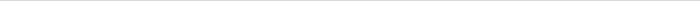 КОДЕКС ПРОФЕССИОНАЛЬНОЙ ЭТИКИ ВРАЧА РОССИЙСКОЙ ФЕДЕРАЦИИПринят Первым национальным съездом врачей Российской Федерации (г. Москва, 5 октября 2012 г.)"ВСТУПАЯ В ЧЛЕНЫ МЕДИЦИНСКОГО СООБЩЕСТВА": Я ТОРЖЕСТВЕННО ОБЯЗУЮСЬ посвятить свою жизнь служению идеалам гуманности;Я БУДУ ОТДАВАТЬ моим учителям дань уважения и благодарности, которую они заслуживают;Я БУДУ ИСПОЛНЯТЬ мой профессиональный долг по совести и с достоинством;ЗДОРОВЬЕ МОЕГО ПАЦИЕНТА будет моей первой наградой;Я БУДУ УВАЖАТЬ доверенные мне тайны, даже после смерти моего пациента;         Я БУДУ ПОДДЕРЖИВАТЬ всеми моими силами честь и благородные традиции медицинского сообщества;МОИ КОЛЛЕГИ станут моими братьями и сестрами;Я НЕ ПОЗВОЛЮ соображениям пола или возраста, болезни или недееспособности, вероисповедания, этнической, национальной или расовой принадлежности, партийно-политической идеологии, сексуальной ориентации или социального положения встать между исполнением моего долга и моим пациентом;Я БУДУ проявлять высочайшее уважение к человеческой жизни с момента ее зачатия и никогда, даже под угрозой, не использую свои медицинские знания в ущерб нормам гуманности;Я ПРИНИМАЮ НА СЕБЯ ЭТИ ОБЯЗАТЕЛЬСТВА торжественно, свободно и честно». Женевская декларация Всемирной Медицинской АссоциацииПринята 2-ой Генеральной Ассамблеей Всемирной Медицинской Ассоциации, Женева, Швейцария, сентябрь 1948г. дополнена 22-ой Всемирной Медицинской Ассамблеей, Сидней, Австралия, август 196835-ой Всемирной Медицинской Ассамблеей, Венеция, Италия, октябрь 1983 и 46-ой Всемирной Медицинской Ассамблеей, Стокгольм, Швеция, сентябрь 1994Положения настоящего Кодекса обязательны для врачей, выполняющих свои профессиональные функции, а также для студентов высших медицинских учебных заведений, временно замещающих врача или ассистирующих врачу.I ВРАЧ и ОБЩЕСТВОСТАТЬЯ 1            Миссия врача состоит в охране здоровья и глубоком уважении личности и достоинства человека. Врачебная деятельность основана на высоких этических, моральных и деонтологических принципах. Эти требования остаются незыблемыми даже после смерти человека.СТАТЬЯ 2            Врач обязан добросовестно выполнять весь комплекс лечебно-диагностических мероприятий независимо от пола, возраста, расовой и национальной принадлежности пациента, его социального статуса и материального положения, вероисповедания, политических взглядов человека.СТАТЬЯ 3            Врач обязан оказать качественную, эффективную и безопасную медицинскую помощь. Он обязан учитывать преимущества, недостатки и последствия различных диагностических и лечебных методов. При отсутствии в медицинской организации необходимых условий и ресурсов врач обязан направить пациента в соответствующее медицинское учреждение.СТАТЬЯ 4            В установленном законом порядке врач свободен в выборе диагностических и лечебных методов. Врач обязан, с учетом преимуществ, недостатков и последствий различных диагностических и лечебных методов, оказать качественную, эффективную и безопасную медицинскую помощь.СТАТЬЯ 5            Врач любой специальности, оказавшийся рядом с человеком вне лечебного учреждения, находящимся в угрожающем жизни состоянии, должен оказать ему возможную помощь, или быть уверенным в том, что он ее получит.СТАТЬЯ 6            Право врача, ни при каких обстоятельствах, не изменять принципам профессионального долга и отклонять любые попытки давления со стороны физических и юридических лиц, требующих от него действий, противоречащих этическим принципам, профессиональному долгу или закону.СТАТЬЯ 7            Врач, обследующий или лечащий лицо, лишенное свободы, не может ни прямо, ни косвенно способствовать посягательству на физическую или психологическую неприкосновенность этого лица, на его достоинство. Врач должен уделять особое внимание тому, чтобы пребывание в местах лишения свободы не стало препятствием для получения своевременной и качественной медицинской помощи. Если врач констатирует, что человек, лишенный свободы, стал жертвой насилия или же плохого обращения с ним, он должен уведомить об этом своего работодателя и органы прокуратуры.СТАТЬЯ 8            Врачебная тайна относится ко всему, что стало известно врачу при выполнении им профессионального долга. Не допускается разглашение сведений, составляющих врачебную тайну, без разрешения пациента или его законного представителя, в том числе после смерти человека, за исключением случаев, предусмотренных российским законодательством.СТАТЬЯ 9            Каждый врач должен постоянно совершенствовать свои медицинские знания и навыки, регулярно принимать участие в образовательных мероприятиях, которые помогают поддерживать их на современном уровне и совершенствовать уровень компетенции и профессионализма. Врач имеет право на повышение квалификации в системе непрерывного медицинского образования на бесплатной основе.СТАТЬЯ 10            Врач обязан знать существующие Стандарты, Протоколы, Порядки и Клинические рекомендация и соблюдать их в зависимости от клинической ситуации и своего профессионального опыта.СТАТЬЯ 11            Врач должен знать и соблюдать все действующие законы и иные нормативно-правовые акты, имеющие отношение к его профессиональной деятельности.СТАТЬЯ 12            Врач должен воздерживаться от какой-либо формы рекламы, относящейся к его профессиональной деятельности.СТАТЬЯ 13            Врач должен доступными ему средствами через СМИ (газеты, журналы, радио, телевидение, беседы и пр.), сеть «Интернет» ( интернет-сайты, интернет-газеты и журналы, форумы и другие формы) пропагандировать здоровый образ жизни. Врач несет всю полноту ответственности за свои действия и советы в указанных средствах информации перед гражданами и медицинским сообществом.                                                       СТАТЬЯ 14            Запрещается всякий сговор, а также коррупционные отношения между врачами и другими физическими и юридическими лицами.                                                      СТАТЬЯ 15            Врачу запрещается мошенничество в любой форме, выдача заведомо ложных заключений.СТАТЬЯ 16            Врач не должен вмешиваться в семейную и личную жизнь пациента, не имея на то законных оснований.СТАТЬЯ 17            Деятельность врача имеет личный и социальный характер; каждый врач ответственен за свои решения и действия.СТАТЬЯ 18           При все возрастающем многообразии и активности современных методов диагностики и лечения, каждый врач обязан обеспечить максимальную безопасность оказания медицинской помощи, чтобы снизить риск возникновения ятрогенных заболеваний, действуя в пределах обоснованного риска.СТАТЬЯ 19            Врач обязан сообщать в уполномоченный орган о выявленных нежелательных эффектах при применении лекарственных препаратов.СТАТЬЯ 20            В интересах обеспечения жизни и здоровья граждан врач не должен пропагандировать и применять в целях профилактики и лечения методы и средства оккультного характера.СТАТЬЯ 21            Каждый врач должен быть честен и откровенен при оформлении историй болезни, написании отчетов, заполнении и подписании форм и других документов.СТАТЬЯ 22            Врач, привлеченный для осуществления контроля (надзора) в сфере охраны здоровья, не должен вмешиваться в лечебный процесс. В своем отчете врач-эксперт указывает только те данные, которые помогают ответить на поставленные перед ним вопросы.СТАТЬЯ 23            Врач, на которого возложена функция контроля, должен сохранять конфиденциальность. Сведения, содержащиеся в медицинской документации, составленной врачом-экспертом, не могут быть переданы сторонним организациям, за исключением случаев, установленных действующим законодательством.СТАТЬЯ 24            Никто не имеет права быть одновременно врачом–экспертом и лечащим врачом в отношении одного и того же случая оказания медицинской помощи.СТАТЬЯ 25           Врач имеет право на защиту своих прав и интересов. Защита прав врачей в сферах трудовых отношений, социального обеспечения, административной и уголовной ответственности осуществляется при содействии медицинских профессиональных некоммерческих организаций.СТАТЬЯ 26
            Врач Российской Федерации обязан воздерживаться от поступков, способных подорвать авторитет и уважение в обществе к профессии врача.II ВРАЧ И ПАЦИЕНТСТАТЬЯ 27            При оказании медицинской помощи врач должен помнить, что его профессия – это не бизнес. При организации лечебно-диагностического процесса, включая лекарственное обеспечение, приоритет для врача – оказание необходимой и качественной медицинской помощи, а не извлечение коммерческой выгоды для себя лично и лечебного учреждения, в котором он работает.СТАТЬЯ 28            Врач должен уважать честь и достоинство пациента и при лечении учитывать все особенности его личности; побуждать пациента заботиться о состоянии здоровья; относиться с уважением к его личной жизни и праву на конфиденциальность.СТАТЬЯ 29            Если интересы пациента, связанные с его здоровьем или с оказанием ему медицинской помощи, противоречат интересам других лиц, врач обязан отдать предпочтение интересам пациента, если это не причиняет прямого ущерба самому пациенту или окружающим. Врач не вправе препятствовать пациенту, решившему доверить свое дальнейшее лечение другому врачу.СТАТЬЯ 30            Врач должен строить отношения с пациентом на основе взаимного доверия и взаимной ответственности. Объективная информация о состоянии здоровья пациента дается доброжелательно; план медицинских действий разъясняется в доступной форме, включая преимущества и недостатки существующих методов обследования и лечения, не скрывая возможных осложнений и неблагоприятного исхода.СТАТЬЯ 31            Врач не должен использовать отсутствие медицинских знаний, страх перед болезнями, доверчивость пациента и свое профессиональное превосходство в целях получения коммерческой выгоды.СТАТЬЯ 32            Взаимоотношения врача и пациента должны строиться на партнёрской основе и принципах информационной открытости. Врач должен в доступной форме информировать пациента о состоянии его здоровья, возможных изменениях, методах лечения, включая те, с которыми связана определённая доля риска или неуверенность в результате. Врач должен убедиться в том, что пациент удовлетворен полученной информацией.СТАТЬЯ 33            Если физическое или психическое состояние пациента не допускает возможность доверительных отношений, их следует установить с его законным представителем.СТАТЬЯ 34            При оказании медицинской помощи врач должен руководствоваться исключительно интересами пациента, знаниями современных методов и технологий лечения с доказанной клинической эффективностью и личным опытом.При возникновении профессиональных затруднений врач обязан обратиться за помощью к коллегам, а также оказать помощь коллегам, обратившимся к нему.СТАТЬЯ 35            Информированное добровольное согласие или отказ пациента на медицинское вмешательство и любой конкретный его вид должны быть оформлены письменно в соответствии с законодательством и нормативными документами.СТАТЬЯ 36            Медицинское вмешательство без согласия гражданина или его законного представителя допускается по экстренным показаниям, прежде всего, в случаях: угрозы жизни человека, опасности для окружающих, тяжелых психических расстройствах, общественно опасных деяниях (преступлениях) и других состояниях, предусмотренных действующим законодательством.СТАТЬЯ 37            При любых обстоятельствах врач обязан стремиться к тому, чтобы облегчить страдание пациента; поддержать его морально и избегать неразумной настойчивости в проведении диагностических и лечебных процедур.СТАТЬЯ 38            При оказании медицинской помощи несовершеннолетнему или же находящему под опекой пациенту, врач должен получить согласие родителей ребенка или его законного представителя.СТАТЬЯ 39            Врач должен защитить права ребенка любым законным способом, если считает, что окружающие плохо понимают проблемы его здоровья или же не берегут его должным образом.СТАТЬЯ 40            Если врач осознает, что человеку, к которому его вызвали, причинен вред в результате противоправных действий, он должен проинформировать органы внутренних дел о фактах вызовов к таким пациентам в порядке, установленном действующим законодательством, а также по возможности проинформировать иные органы, в компетенцию которых входит защита прав граждан.СТАТЬЯ 41          Врач обязан облегчить страдания умирающего всеми доступными и легальными способами. Врач обязан помочь пациенту реализовать его право воспользоваться духовной поддержкой служителя любой религии.СТАТЬЯ 42            Медицинским работникам запрещается осуществление эвтаназии, то есть ускорение по просьбе пациента его смерти какими либо действиями (бездействием) или средствами, в том числе прекращение искусственных мероприятий по поддержанию жизни пациента.III ВРАЧ и ВРАЧЕБНЫЙ КОЛЛЕКТИВСТАТЬЯ 43            Врач обязан охранять честь и благородные традиции медицинского сообщества. Врачи должны относиться друг к другу с уважением и доброжелательно, быть готовыми бескорыстно передавать свой опыт и знания.СТАТЬЯ 44
            В течение всей жизни врач обязан сохранять уважение и благодарность к своим учителям.СТАТЬЯ 45            Врач обязан делать все от него зависящее для консолидации врачебного сообщества, активно участвовать в работе профессиональных общественных организаций, защищать честь и достоинство своих коллег. Врачи должны помогать друг другу в беде.СТАТЬЯ 46           Врач не имеет права допускать как публичных негативных высказываний о своих коллегах и их работе, так и в присутствии пациентов и их родственников. Профессиональные замечания в адрес коллеги должны быть аргументированными, доброжелательными и определяться защитой интересов больного.СТАТЬЯ 47            При участи в диагностическом и лечебном процессе нескольких врачей они должны информировать друг друга о полученных результатах. Каждый врач несет личную ответственность за информированность пациента.СТАТЬЯ 48            Врачи обязаны с уважением относиться к медицинскому персоналу и представителям иных профессий, принимающим участие в охране здоровья населения и оказании медицинской помощи.IV ВРАЧ И НАУЧНО-ИССЛЕДОВАТЕЛЬСКАЯ ДЕЯТЕЛЬНОСТЬ, БИОЭТИКАСТАТЬЯ 49            Этический комитет решает профессионально-этические и профессионально-правовые вопросы, связанные с научно-исследовательской деятельностью при вмешательстве в психическую и физическую целостность человека, а также при использовании материалов или данных, принадлежащих определенному человеку.СТАТЬЯ 50            Врач, занимающийся научно-исследовательской деятельностью, не должен использовать свои научные знания в ущерб здоровью и безопасности пациента или общества. Интересы науки и общества не могут превалировать над интересами человека.СТАТЬЯ 51            Планируя эксперимент с участием пациента, врач обязан быть честным и порядочным в своих действиях, сопоставить степень риска причинения ущерба пациенту и возможность достижения предполагаемого положительного результата.СТАТЬЯ 52Испытания и эксперименты могут проводиться лишь при условии получения добровольного согласия пациента после предоставления ему полной информации. Пациент имеет право отказаться от участия в исследовательской программе на любом ее этапе.СТАТЬЯ 53            Новые медицинские технологии и методики, лекарственные и иммунобиологические средства могут применяться в медицинской практике только после одобрения медицинским сообществом и разрешения, оформленного в установленном порядке в соответствии с российским законодательством.